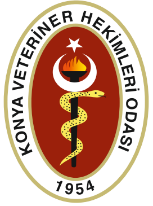 TÜRK VETERİNER HEKİMLERİ BİRLİĞİKONYA VETERİNER HEKİMLERİ ODASIHacı Fettah Mh. Furkandede Cd. Larendehan İş Merkezi No:50/501 Meram/KONYATel: 0.332. 351 82 16 Faks: 0.332.350 24 87 Email: bilgi@konyavho.org.trBELEDİYELERİN SOKAK HAYVANLARI İLE İLGİLİ   VETERİNER HEKİM HİZMET ALIM SÖZLEŞMESİ  Bu sözleşme………… ile Veteriner Hekim……………………..arasında  yaptıkları sözleşmenin şartlarını belirler.Yasal DayanakBu sözleşme, iş mevzuatı ile 13 Eylül 2006 tarihli Resmi Gazete'de yayımlanan "Türk Veteriner Hekimleri Birliği Hizmetlerinin Yürütülmesine İlişkin Uygulama Yönetmeliği" hükümlerine dayanılarak hazırlanmıştır.TaraflarVeteriner Hekim                                       Adı Soyadı  	: Oda Üye No	: Adresi         	: İl/ilçe        	: Posta kodu 	: Telefon no  	: Faks no      	: İşverenİşletme Sahibinin Adı Soyadı	:(İşletmenin Unvanı) Adresi			İşletmenin Faaliyet Alanları	İşletme NumarasıKapasitesi			Çalışma İzin Tarihi	4) Veteriner Hekiminin genel görev, yetki ve sorumlulukları (a) Veteriner Hekim görev, yetki ve sorumluluklarını yerine getirirken, mesleki hizmete yönelik mevzuata, bağlı bulunduğu Veteriner hekimler odasının almış olduğu kararlara ve tüm mesleki etik kurallara uymak,(b) Görev yaptığı hizmet alanı ile ilgili Resmi makamlarca belirlenen yasal düzenlemelere uymak ve takip etmek, Yetkili idare tarafından yapılan resmi kontrol ve denetimler sırasında görevlilere gereken bilgi ve belgeleri sunmak, resmi kontrol ve denetime yardımcı olmak,(c)  “sözleşme” kurallarına uymak,(d) Hizmet Sözleşmesinde belirtilen gün ve saatlerde görev alanı dışında mesleki faaliyette bulunmamak,(f) TVHB, Oda ve yetkili idareler tarafından çalıştığı işyerinin faaliyeti ile ilgili düzenlenen ve  katılması zorunlu olarak belirlenen eğitim ve kurslara katılmak zorundadır5) Bu Sözleşme Kapsamında Çalışan Veteriner Hekimin görev, yetki ve sorumlulukları a) 5199 sayılı "Hayvanları Koruma Kanunu" ve "Hayvanların Korunmasına Dair Uygulama Yönetmeliğinde" veteriner hekimler için belirlenmiş olan görev ve sorumlulukları yerine getirmek.(Yapılan sözleşmede belirlenen görevle ilgili özel yetki ve sorumluluk var ise ilave edilmelidir.)6)  İşverenin sorumlulukları a) Veteriner hekimin görev ve sorumluluklarını yerine getirebilmesi için gerekli her türlü araç, gereç ve malzemeler işveren tarafından sağlanmak zorundadır.b) İşveren, veteriner hekime belirlenen sorumlulukları dışında başka bir görev veremez.7)  Veteriner hekimin ücret ve özlük haklarıTaraflar, çalışma süresince İş Kanununun ilgili maddelerine karşı sorumludurlar.Ücret ödemeleri ayın 5 ine kadar yapılır. Ödemelerde gecikme halinde, kamu alacaklarına uygulanan oranda gecikme faizi ilave edilerek ödenir.8)  Sözleşmenin süresi, sona ermesi ve fesihBu sözleşme Konya Veteriner Hekimleri Odası tarafından düzenlenen “Çalışma İzin Belgesi” ile birlikte 1 yıl süre ile (2024 yılı içerisinde) geçerlidir. Taraflar aksi bir talepte bulunmadığı sürece sözleşme kendiliğinden devam eder. Ancak; Veteriner hekim “Çalışma İzin Belgesini” her yıl yenilemek zorundadır.  Sözleşmenin kendiliğinden devam etmesi halinde veteriner hekimin aylık ücreti, “Yeniden Belirleme Oranında” Veteriner hekim sözleşmeyi fesih etmek istediği taktirde, bir ay önceden işyerine, Bakanlık il veya ilçe müdürlüğüne ve Veteriner Hekimleri Odasına bildirmek zorundadır.İşverenin sözleşmeyi fesih etmek istemesi durumunda da aynı prosedür işveren tarafından yerine getirilir.Ücretin işveren tarafından sözleşmede belirtilenden az ödenmesi halinde 4857 sayılı İş Kanunun 24. Maddesi gereği 7 gün içinde fesih edebilecektir.   9) Çalışma gün ve saatleriVeteriner hekimin çalışma gün ve saatleri aşağıdaki gibidir.Gün: Pazartesi   Salı        Çarşamba         Perşembe        Cuma      Cumartesi       PazarSaat:   10) AnlaşmazlıklarBu sözleşmenin uygulanmasından doğabilecek anlaşmazlıkların çözümünde Konya mahkemeleri ve icra daireleri yetkilidir   Bu sözleşme ……..……tarihinde hazırlanmış ve taraflarca imzalanmıştır. Bu sözleşmede hüküm bulunmayan konularda genel hükümler uygulanır. Sözleşmenin bir sureti Bakanlık İl veya İlçe Müdürlüğüne, bir sureti de veteriner hekimleri odasına verilecektir. İşyeri Yetkilisinin                                                                               Veteriner HekimAdı Soyadı                  					                  Adı Soyadıİmza                         						                      İmzaOnayKonya Veteriner Hekimleri OdasıBaşkanı